BOARD OF TRUSTEES FOR THE TOWN OF LUTHER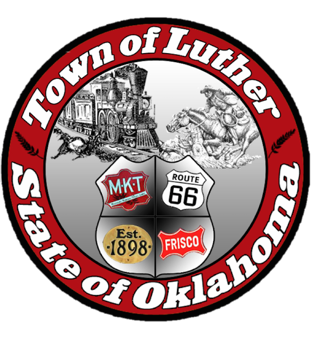 SPECIAL LPWA MEETING AGENDAMINUTESIn accordance with the Open Meeting Act, Section 311, The Town of Luther, County of Oklahoma, 119 S. Main Street, hereby calls a Special Meeting of the Luther Board of Trustees LPWA, Thursday, June 28, 2018 at 6:30 p.m. at The Luther Community Building, 18120 East Hogback Road, Luther, OK 73054.Call to order.Roll Call… All PresentDetermination of a quorum. YesTrustee One (Paxton Cavin)Trustee Two (Lea Ann Jackson)Consideration, discussion and possible action regarding starting the application process for the open utility clerk position, including whether such position will be full-time or part-time, revised job description, revised position title, rate of compensation, possible impact on other employees job descriptions and rate of compensation for their possible new duties.No Action.Trustee Three (Trandy Langston)Trustee Four (Jason Roach)Consideration, discussion and possible action to have the pump at the Dogwood Lift Station repaired.Motion to approve as written, not to exceed $2,000.00 : J. Roach… 2nd: L. Jackson… Unanimous Yes vote.Consideration, discussion and possible action to re-plumb Well #4 per DEQ (Approx $1,000).Tabled for the July meeting. Trustee Five (Jenni White)Open discussion with the public pertaining to Town business, L.P.W.A. business and/or other topics deemed relevant. No action will be taken during this item.No ActionCitizen participation:  Citizens may address the Board during open meetings on any matter on the agenda prior to the Board taking action on the matter. On any item not on the current agenda, citizens may address the Board under the agenda item Citizen Participation. Citizens should fill out a Citizen’s Participation Request form and give it to the Mayor. Citizen Participation is for information purposes only, and the Board cannot discuss, act or make any decisions on matters presented under Citizens Participation. Citizens are requested to limit their comments to two minutes.No ActionAdjourn.Motion to adjourn: T. Langston… 2nd: J. White… Unanimous Yes vote.___transcribed 06/30/2018 by___Kim Bourns, Town Clerk/Treasurer*Agenda Posted Tuesday, June 26, 2018 at Luther Town Hall, on the website at www.townoflutherok.com and on Facebook at The Town of Luther, prior to 6:30 pm.